Resilient Maryland Program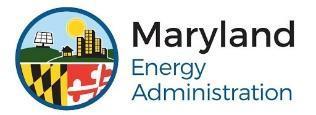 Final Deliverables Submission FormThe Maryland Energy Administration (MEA) encourages Resilient Maryland awardees to submit their Final Deliverables using our online Resilient Maryland Final Deliverables Submission Portal. However, if preferred, awardees may submit their reimbursement requests using this form.Instructions: Fill out this form in its entirety. All fields are required. A member of the MEA Resilient Maryland Team will contact the point of contact identified in the Grant Agreement for any information found missing from the report. Section 1: Grantee Information*The Grant number specified on the Grant Agreement (e.g., 2023-00-518S1)Section 3: Final Deliverables ChecklistListed below are the Final Deliverables required under the Grant Agreement, Attachment. Please attach each deliverable to this report in your submission.Section 4: Final Thoughts, Comments, and FeedbackIn the space below, please detail any final comments, obstacles, questions, and/or feedback you would like to provide to the Resilient Maryland program. MEA values all Grantee feedback on this important program.SUBMIT THIS COMPLETED FINAL DELIVERABLES SUBMISSION FORM WITH ALL FINAL DELIVERABLES TO MEA AT RMP.MEA@MARYLAND.GOV.THE REST OF THIS PAGE IS INTENTIONALLY LEFT BLANK.Date of Submission of Final Deliverables:MEA Grant Number*:Organization (Grantee) Name as Reported on IRS Form W9:Organization (Grantee) Name as Reported on IRS Form W9:Organization (Grantee) Name as Reported on IRS Form W9:Federal Tax ID Number:Federal Tax ID Number:Federal Tax ID Number:Grantee Street Address as Reported on IRS Form W9:Grantee Street Address as Reported on IRS Form W9:Grantee Street Address as Reported on IRS Form W9:City:State:Zip Code:Contact Person Name:Title:Email Address:Phone Number:Phone Number:CheckFinal DeliverableFinal DeliverableFinal Deliverable☐Feasibility StudyFeasibility StudyFeasibility Study☐Preliminary Engineering Data and Project Designs/DiagramsPreliminary Engineering Data and Project Designs/DiagramsPreliminary Engineering Data and Project Designs/Diagrams☐Financial Pro FormaFinancial Pro FormaFinancial Pro Forma☐Greenhouse Gas Impact ReportGreenhouse Gas Impact ReportGreenhouse Gas Impact Report☐Implementation Barriers ReportImplementation Barriers ReportImplementation Barriers Report☐Other (if applicable): [ENTER TITLE HERE]Other (if applicable): [ENTER TITLE HERE]Other (if applicable): [ENTER TITLE HERE]THE REST OF THIS PAGE IS INTENTIONALLY LEFT BLANK.THE REST OF THIS PAGE IS INTENTIONALLY LEFT BLANK.THE REST OF THIS PAGE IS INTENTIONALLY LEFT BLANK.THE REST OF THIS PAGE IS INTENTIONALLY LEFT BLANK.CERTIFICATION AND SIGNATUREI hereby certify that the versions of the Final Deliverables provided in this submission are the final product for MEA evaluation.CERTIFICATION AND SIGNATUREI hereby certify that the versions of the Final Deliverables provided in this submission are the final product for MEA evaluation.CERTIFICATION AND SIGNATUREI hereby certify that the versions of the Final Deliverables provided in this submission are the final product for MEA evaluation.CERTIFICATION AND SIGNATUREI hereby certify that the versions of the Final Deliverables provided in this submission are the final product for MEA evaluation.Signature of Authorized RepresentativeSignature of Authorized RepresentativeSignature of Authorized RepresentativeSignature of Authorized RepresentativeXXXXXXXXPrinted NamePrinted NameTitleDate Signed